 	Муниципальное дошкольное образовательное учреждение «Детский сад № 222»Промежуточный отчет по реализации инновационного проекта                                                                                                                         «Модель формирования предпосылок профессионального самоопределения детей дошкольного возраста»  на 2017-2018 учебный год (реализация второго этапа проекта)  за II полугодие 2017/2018 учебного годаОбщая информация       Полное наименование ОО:  Муниципальное дошкольное образовательное учреждение «Детский сад № 222»      ФИО руководителя ОО: Шушкевич Елена Петровна, заведующий МДОУ «Детский сад № 222»     Тема  проекта: «Создание муниципальной системы сопровождения профессионального самоопределения обучающихся».     Участники проекта (внутри учреждения):Состав рабочей группы МДОУ «Детский сад № 222»:Шушкевич Елена Петровна, заведующийЖилина Элина Витальевна, старший воспитательДозорова Мария Анатольевна, воспитательКаленова Елена Викторовна, воспитательОписание этапа инновационной деятельности за II полугодие 2017-2018 учебного года (январь-май 2018 г.)          Если в проект вносились изменения, необходимо указать какие и причину внесения коррективов?  нетОтчет составил(а): Жилина Элина Витальевна, старший воспитатель МДОУ «Детский сад № 222"№Запланированные мероприятия                                       (согласно разработанному плану)Основное содержание деятельности, проведенные мероприятияДостигнутые результатыЧто не выполнено (указать по какой причине)1Заседание рабочей группы педагогов МДОУ «Детский сад № 222» в составе МРЦПланирование деятельности рабочей группы МДОУ «Детский сад № 222» по реализации второго этапа проекта МИП по теме  «Модель формирования предпосылок профессионального самоопределения детей дошкольного возраста»  на II полугодие 2017-2018 уч.г.Проведен анализ промежуточной  результативности деятельности рабочей группы ДОУ по инновационному проекту согласно плану   по итогам I полугодия 2017-2018 уч.г.Обновлен и проанализирован круг задач на январь-май 2018 года в плане творческой группе. Выделены задачи на II полугодие. Реализовано в полной мере. Члены рабочей группы ДОУ ознакомлены с предстоящей работой на II полугодие.2Участие в заседании городской   рабочей группы МРЦ                                  (по плану городской группы участников МРЦ)29.01.2018 г.  МДОУ «Детский сад № 221» Тема: «Презентация деятельности проектных команд образовательной организации по формированию предпосылок профессионального самоопределения на этапе дошкольного детства» (в рамках презентации промежуточного опыта работы ДОУ в составе МРЦ "Модель формирования предпосылок профессионального самоопределения детей на этапе дошкольного детства")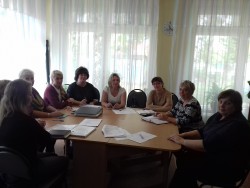 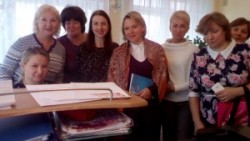 Продолжена совместная работа городской группы работа по содержанию разрабатываемой модели формирования предпосылок профессионального самоопределения у детей на этапе дошкольного детства: описаны и представлены условия реализации модели (психолого-педагогические, кадровые, материально-технические и пр.).3Участие в заседании городской   рабочей группы МРЦ                                (по плану городской группы участников МРЦ)15.02.2018 г.                               МДОУ «Детский сад № 237» Мастер-класс «Знакомство детей с военными профессиями в аспекте патриотического воспитания» (в рамках презентации промежуточного опыта работы ДОУ в составе МРЦ "Модель формирования предпосылок профессионального самоопределения детей на этапе дошкольного детства")Знакомство с опытом работы МДОУ «Детский сад № 237», просмотр открытого образовательного мероприятия с участием инструктора по физической культуре.Продолжена работа городской группы работа по содержанию разрабатываемой модели формирования предпосылок профессионального самоопределения у детей на этапе дошкольного детства: намечена необходимость разработки технологических карт по профессиям на основе классификации Е.А. Климова.(Тема: «Аэропорт», сопряженные профессии стюардессы, авиадиспетчера, пилота и пр.)4Заседание рабочей группы педагогов МДОУ «Детский сад № 222» в составе МРЦМарт 2018 г.Разработка технологической карты по теме «Аэропорт» и «Туристическое агентство» с учетом сопряженных профессий на основе типологии Е.А. Климова.Рабочей группой педагогов МДОУ «Детский сад № 222» разработаны технологические карты на темы «Аэропорт» и «Туристическое агентство», в которых представлена модель знакомства детей с данными темами через сопряженные профессии. В карте даны описание профессиограммы (признаков профессии и трудового процесса, характерного для профессии), методическое обеспечение совместной деятельности в контексте культурно-смысловых практик (литература, игровые пособия, ИКТ), особенности организации РППС, форма организации детской деятельности (культурно-смысловые практики)
5Участие в заседании городской   рабочей группы МРЦ                                    (по плану городской группы участников МРЦ)15.03.2018 г.                                   МДОУ «Детский сад № 55» Мастер-класс в рамках опыта МРЦ «Использование мультимедийных презентаций в образовательной деятельности детей младшего дошкольного возраста по сюжетам сказок»                (в рамках презентации промежуточного опыта работы ДОУ в составе МРЦ "Модель формирования предпосылок профессионального самоопределения детей на этапе дошкольного детства").Знакомство с опытом работы МДОУ «Детский сад № 55», просмотр образовательной ситуации с детьми 3-4 лет с использованием мультимедийной презентации по сюжету сказки «Айболит»: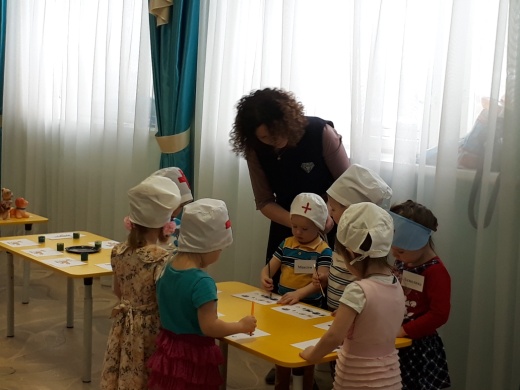 Участие в мастер-классе на тему «Формирование представлений о профессиональной деятельности через использование мультимедийных презентаций по сюжетам сказок в образовательной деятельности детей младшего дошкольного возраста». 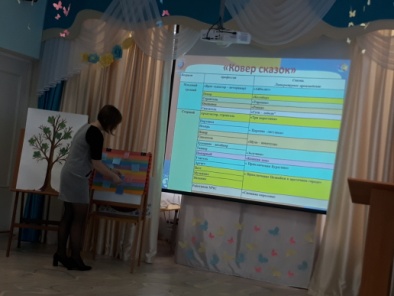 6Проведение тематического педагогического совета в МДОУ «Детский сад № 222»22.03.2018 г.                     Педагогический совет ДОУ: "Трудовая деятельность детей как основа их успешной социализации".Разработаны, обобщены материалы для воспитателей по приобщению детей к трудовой деятельности; разработаны рекомендации для родителей на данную тему. Педагоги ДОУ познакомлены с вопросами взаимосвязи трудового воспитания и формирования у детей начальных предпосылок профессионального самоопределения.7Заседание рабочей группы педагогов МДОУ «Детский сад № 222» в составе МРЦМарт 2018 г.Разработка  организационного  раздела модели. Описание развивающей предметно-пространственной среды ДОУ и групп по формированию предпосылок профессионального самоопределения у детей дошкольного возраста.Рабочей группой описан блок в  организационном разделе   модели – «развивающая предметно-пространственная среда». Разработаны задачи РППС для реализации модели, основные требования к РППС с учетом ФГОС ДО, дана возможное примерное описание центров активности в группах с учетом вариантов профессий и содержательных компонентов РППС на основе типологии Е.А. Климова. Также в описании представлена возможная тематика  сюжетно-ролевых игр профессиональной направленности с учетом тем («Туристическое агентство», «Аэропорт», «Служба МЧС», «Автошкола и служба ГИБДД») и сопряженных профессий с примерным перечнем игрового оборудования и пособий. Дано описание центра «Папина мастерская» с учетом опыта работы ДОУ, а также возможности использования развивающих центров детского сада на примере Музея семейных историй «Мир в радуге профессий».8Участие в заседании городской   рабочей группы МРЦ                                  (по плану городской группы участников МРЦ)Проведение семинара-практикума для педагогов               г. Ярославля12.04.2018 г.                                      МДОУ «Детский сад № 222» Мастер-класс «Современные формы взаимодействия с семьями воспитанников в аспекте формирования предпосылок профессионального самоопределения детей на этапе дошкольного детства»                          (в рамках презентации промежуточного опыта работы ДОУ в составе МРЦ "Модель формирования предпосылок профессионального самоопределения детей на этапе дошкольного детства")Транслирован промежуточный опыт работы МДОУ «Детский сад № 222» по использованию современных и эффективных форм  сотрудничества с семьями воспитанников в вопросах формирования предпосылок профессионального самоопределения у детей. С участниками проведен мастер-класс, экскурсия в Музей семейных историй детского сада по разделам выставки «Мир в радуге профессий», экскурсия в группу ДОУ и презентация РППС «Профессии театра».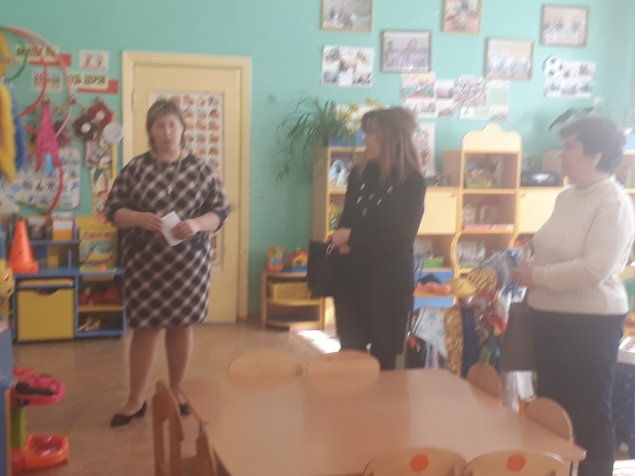 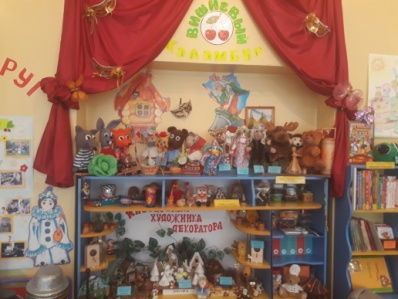 Продолжена работа городской группы работа по содержанию разрабатываемой модели формирования предпосылок профессионального самоопределения у детей на этапе дошкольного детства: проведен предварительный анализ разработанных участниками МРЦ технологических карт по ознакомлению детей с различными профессиями, объединенными одной сюжетной темой. Обозначена необходимость систематизации наработанных методических продуктов по инновационному проекту (конспектов, сценариев мероприятий и пр.) и приведения их к единым требованиям. 9Участие в заседании городской   рабочей группы МРЦ                                  (по плану городской группы участников МРЦ)11 мая 2018 г.Анализ итоговых результатов  проекта, формирование пакета продуктов деятельности в рамках МРЦ Подведены итоги работы детских садов-участников МРЦ за 2017-2018 уч.г. Обозначены перспективы работы городской группы в 2018-2019 уч.г. с учетом необходимости диссеминации наработанных материалов на муниципальном уровне.10Анализ  результатов  проекта, оформление отчета за 2017-2018 учебный год, размещение на сайте ДОУ                            15 мая 2018 г.Организация деятельности рабочей группы педагогов МДОУ «Детский сад № 222» в составе городской группы МРЦОбсуждение итогов работы по инновационному проекту творческой группой детского сада. Обсуждение возможных перспектив работы на 2018-2019 уч.г. Составлен отчёт  по реализации проекта по итогам деятельности ДОУ   в 2017-2018 уч.г. Включение отчета за 2017-2018 уч.г.   в общий пакет документации по работе ДОУ в составе МРЦ. Размещение  отчета на сайте ДОУ в разделе «Инновационная деятельность. Документы».